Сумська міська радаВиконавчий комітетРІШЕННЯвід 11.09.2018 № 478     Розглянувши електронну петицію Псарьова Михайла Віталійовича «Закрити нічний розважальний клуб «Луна», розміщеної на веб-порталі «Єдина система місцевих петицій» (http://e-dem.in.ua/sumy/Petition/View/1212), щодо створення незручностей мешканцям прилеглих  до закладу ресторанного господарства «Луна» по вул. Інтернаціоналістів, 21 житлових будинків, відповідно до статті 231 Закону України «Про звернення громадян», пункту 4.3 розділу 4 Положення про порядок  подання електронних петицій та їх розгляду органами місцевого самоврядування міста Суми, затвердженого рішенням Сумської міської ради від 25 жовтня 2017 року № 2692-МР, статті 45 статуту територіальної громади міста Суми, затвердженого рішенням Сумської міської ради від 26 жовтня 2011 року № 893-МР, враховуючи відсутність у органів місцевого самоврядування повноважень щодо закриття відповідних закладів,   керуючись статтею 40 Закону України «Про місцеве самоврядування в Україні», виконавчий комітет Сумської міської радиВИРІШИВ:Підтримати електронну петицію Псарьова Михайла Віталійовича «Закрити нічний розважальний клуб «Луна», розміщеної на веб-порталі «Єдина система місцевих петицій» (http://e-dem.in.ua/sumy/Petition/View/1212)  у частині вжиття відповідних заходів з метою зменшення незручностей мешканцям житлових будинків, прилеглих до закладу ресторанного господарства «Луна» по вул. Інтернаціоналістів, 21.Відділу торгівлі, побуту та захисту прав споживачів Сумської міської ради (Дубицький О.Ю.):Провести роз’яснювальну роботу з керівництвом закладу ресторанного господарства «Луна» по вул. Інтернаціоналістів, 21 стосовно додержання встановлених чинними нормативними актами правил здійснення господарської діяльності і пов’язаних із цим обмежень та надати письмові рекомендації щодо вчинення дій, спрямованих на захист прав мешканців прилеглих житлових будинків.Про викладені в петиції обставини та результати її розгляду  повідомити органи державного нагляду (контролю).Повідомити Псарьова Михайла Віталійовича про прийняте рішення.3. Організацію виконання даного рішення покласти на заступника міського голови з питань діяльності виконавчих органів ради Волошину О.М.Міський голова								О.М. ЛисенкоДубицький 700-656Розіслати: згідно зі списком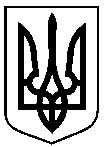 Про розгляд електронної петиції Псарьова Михайла Віталійовича «Закрити нічний розважальний клуб «Луна»